Демонстрационный вариант итогового тестирования по биологии10 класс (углубленный уровень) ГБОУ СОШ №2 «ОЦ» с. Большая ГлушицаСПЕЦИФИКАЦИЯ итогового тестирования по биологии для 10 класса составлена в двух  вариантах в виде тестовых заданий, соответствующих темам, изучаемым в 10 классе: по программе И.Б.Агафонова, В.И.Сивоглазова.- биология как наука; - основы цитологии;- размножение и индивидуальное развитие организмов;- основы генетики-Основы селекции и биотехнологии.В тестах представлены разнообразные задания по темам: Часть А содержит 27 заданий с выбором одного верного ответа из четырех базового уровня сложности (1 задание-1 балл, общее 27 баллов).Часть В содержит 4 задания с выбором нескольких верных ответов, на установление соответствия и определение последовательности биологических объектов, процессов и явлений. Эти задания повышенного уровня сложности (1 задание-2 балла, общее 8 баллов).Часть С содержит три задания с развернутым ответом (1,2, задание-3 балла, генетическая задача 4 балла, общее количество 10 баллов)Общее количество баллов 45 баллов.На выполнение теста рекомендуется выделить 90 минут.Критерии оценивания«5» 86% - 100% (39--45 баллов)«4» 66 - 85% (30-39 баллов)«3» 51%-65%(23-29 баллов)«2» менее 51 % от 22,9 балловИтоговое тестирование (промежуточная аттестация) по биологии 10 классВариант 1При выполнении заданий части 1 этой выберите один правильный ответ.Элементарной единицей живой материи являетсяОрганорганизмклеткамолекула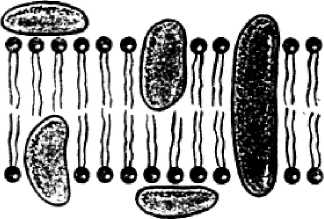 Какая структура клетки изображена на рисунке?     эндоплазматическая сетьплазматическая мембрана     комплекс ГольдживакуольР.Броун известен тем, что открылКлеткуМикроскопЯдро клеткиМитохондрииСпираль белковой молекулы, удерживаемая водородными связями, образует структуруПервичнуюВторичнуюТретичнуюЧетвертичнуюБелки – ферментыУскоряют химические рекцииЗамедляют реакцииОбеспечивают постоянную скорость реакцииПрекращают химические реаЛюбая клетка обладает способностью к Образованию гамет Проведению нервного импульсаСокращениюОбмену веществВ клетках медведя нетХромосомХроматинаХлоропластовХроматинового веретенаК прокариотическим клеткам  НЕ подходит следующее положениеКлетка – элементарная живая системаНовые клетки возникают путем деления ядер предыдущих клетокКлетка – единица строенияКлетка – функциональная единицаАнаэробным гликолизом называетсяСовокупность всех реакций энергетического обменаБескислородное расщепление глюкозыОкислительное фосфорилированиеРасщепление АТФКонечные продукты кислородного окисления органических веществ – АТФ и водаКислород и углекислый газВода и углекислый газАТФ и кислородГетеротрофные организмы отличаются от автотрофных тем, что ониКак правило, могут использовать оба способа питанияНе могут питаться автотрофным путемНе используют энергию АТФНе окисляют глюкозу в процессе обмена веществ Исходным материалом для фотосинтеза служатКислород и углекислый газВода и кислородУглекислый газ и водаУглеводыВ темновой стадии фотосинтеза НЕ происходитОбразования углеводовИспользования АТФСинтез АТФПоглощения углекислотыПравильная последовательность процессов транскрипции и трансляции следующая:Оба процесса идут в ядреТранскрипция в ядре, трансляция в цитоплазмеТранскрипция в цитоплазме, трансляция в фдреТранскрипция в митохондриях, трансляция в ядреФагоцитоз – этоПоглощение клеткой жидкостиЗахват твердых частицТранспорт веществ через мембрануУскорение биохимических реакцийФункция гранулярной ЭПССинтез липидовТранспорт веществ и синтез белковУчастие в межклеточных контактахОбразование рибосомПоловое размножение эволюционно более прогрессивно потому, что оно обеспечиваетБольшую численность потомства, чем бесполоеРавноменое распределение генетического материала между соматическими клеткамиРазнообразие генотипов в потомствеВыживаемость большего числа особейНачальной фазой митоза являетсяАнафазаМетафазаТелофазаПрофазаТолько внутреннее оплодотворение характерно для  РыбЗемноводныхМлекопитающихКишечнополостныхНепрямое развитие характерно дляМедведяУтконосаКрокодилаЛягушкиПри анализирующем скрещивании обычно выясняютДоминирование признакаРецессивность признакаНосителя рецессивного генаНосителя доминантного генаЗигота с генотипом АаВв образуетОдин тип гаметДва типа гаметТри типа гаметЧетыре типа гаметПри дигибридном скрещивании в каждую гамету попадает Две гомологичные хромосомыПо одной хромосоме из каждой парыЧетыре хромосомыОдна хромосомаСелекционеры используют знания центров происхождения культурных растений приСоздании средств химической защиты от вредителейОпределении числа мутантных генов у сортаПодборе исходного материала для получения нового сорта Изучения дрейфа аллельных генов в популяцияхПри пересадке растения с равнины в горы, его потомки выросли на несколько сантиметров. Потомки же горных растений на равнине вернулись к первоначальной высоте. Это пример изменчивостиМутационной, геннойКомбинативнойМодификационнойГеномнойУкажите наиболее точное опреление  понятия «селекция». Селекция – этоОтбор наиболее ценных для человека пород живоьных и сортов растенийВыведение человеком новых пород животных и сортов растений Наука о культурных сортах растений и породах животныхОдомашнивание и отбор сортов растений и пород животныхПолиплоидия – это форма изменчивостиМодификационнойМутационнойКомбинативнойСоотносительной      Уровень В             28.Выберите три признака из шести. Выпишите признаки , характерные для клеток животных и бактерий, выбранные цифры перенесите в бланк ответов.      30.Установите соответствие между строением и жизнедеятельностью организма и царством, к которому он относится.31. Установите правильную последовательность этапов эмбрионального развития позвоночного животного.Полученную последовательность перенесите в бланк ответов.А) дробление Б) образование зиготыВ) образование бластулыГ) формирование нервной пластинкиД) формирование гаструлыЕ) закладка органовУровень С. На задание дайте развернутый свободный ответ.1.Какой органоид изображён на схеме? Какие его части отмечены цифрами 1, 2 и 3? Какой процесс происходит в этом органоиде?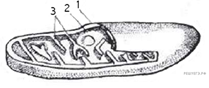 2. Укажите число хромосом и количество молекул ДНК в профазе первого и второго мейотического деления клетки. Какое событие происходит с хромосомами в профазе первого деления?3. При скрещивании растения гороха с гладкими семенами и усиками с растением с морщинистыми семенами без усиков все поколение было единообразно и имело гладкие семена и усики. При скрещивании другой пары растений с такими же фенотипами (гороха с гладкими семенами и усиками и гороха с морщинистыми семенами без усиков) в потомстве получили половину растений с гладкими семенами и усиками и половину растений с морщинистыми семенами без усиков. Составьте схему каждого скрещивания. Определите генотипы родителей и потомства. Объясните полученные результаты. Как определяются доминантные признаки в данном случае.Итоговое тестирование (промежуточная аттестация) по биологии 10 классВариант 2При выполнении заданий этой части  выберите один правильный ответ. 1.Информационная РНК выполняет функцию        1)	Переноса аминокислот на рибосомы        2)	Снятия и переноса информации с ДНК        3)	Формирования рибосом        4)	Синтеза белка  2.Наиболее точно сущность клеточной теории отражена в пункте        1)	Растительные организмы состоят из клеток        2)	Животные организмы состоят из клеток        3)	Все как низшие , так и высшие организмы состоят из клеток        4)	Клетки всех организмов  одинаковы по своему строению3.Сколько молекул глюкозы необходимо расщепить без участия кислорода, чтобы получит 18 молекул АТФ?        1)	18                       2)	36       3)	9       4)	274.Кодоны т-РНК комплементарны триплетам        1)	р-РНК        2)	ДНК        3)	и-РНК                                   4)	ДНК и т-РНК5.Бесполое размножение преобладает в жизни        1)	Гороха        2)	Майского жука        3)	Акулы        4)	Амёбы6.Онтогенез – это        1)	Постэмбриональное развитие организма        2)	Эмбриональное развитие организма        3)	Историческое развитие организма        4)	Индивидуальное развитие организма от зиготы до смерти 7.Первое деление мейоза заканчивается образованием        1)	Гамет        2)	Клеток с гаплоидным набором хромосом          3)	Диплоидных клеток        4)	Клеток разной плоидности8.Какое потомство получится от скрещивания комолой (безрогой) гомозиготной коровы (ген комолости В доминирует) с рогатым быком        1)	Все ВВ        2)	Все Вв        3)	50% ВВ и 50% Вв        4)	75% ВВ и 25% Вв9.Синонимом понятия зигота служит понятие        1)	Гамета        2)	Спора                    3)	Спермий        4)	Оплодотворенная яйцеклетка10.Наружный зародышевый листок называется        1)	 Энтодерма        2)	Мезодерма        3)	Паренхима        4)	Эктодерма11.Единообразие  гибридов первого поколения возникло в результате        1)	Скрещивания разных сортов гороха        2)	Доминирования одного признака над другим        3)	Проявления рецессивного признака        4)	Неполного доминирования12.Примером анализирующего скрещивания может быть скрещивание        1)	Аа х аа        2)	аа х аа        3)	АА х Аа        4)	АА х АА13. Геном – это         1)	Набор генов в одной хромосоме        2)	Диплоидный набор хромосом        3)	Гаплоидный набор хромосом организма        4)	Совокупность генов половой Х-хромосомы14.Обволосение ушной раковины наследуется как признак, сцепленный с Y-хромосомой.  Какова вероятность рождения ребенка с этой аномалией в семье, где у отца есть этот признак?        1)	100%        2)	75%        3)	50%        4)	25%15.Полиплоидия – это        1)	Уменьшение числа хромосом в геноме        2)	Превращение гаплоидного набора хромосом в диплоидный        3)	Изменение положения участка хромосомы        4)	Кратное увеличение гаплоидного набора в три и более раз16.Основным признаком модификационной изменчивости является то, что она        1)	Индивидуальна        2)	Наследуется        3)	Не наследуется        4)	Не связана  с условиями внешней среды17.Относительное постоянство внутренней среды организма называется        1)	Обмен веществ        2)	Саморегуляция        3)	Рефлекторность        4)	Гомеостаз18.Свойство организмов приобретать различия между особями в пределах вида – это        1)	Наследственность         2)	Рост        3)	Развитие        4)	Изменчивость19.Назовите структуру, изображенную на рисунке        1)	Хромосома         2)	Эндоплазматическая сеть          3)	Комплекс Гольджи                                               4)	Микротрубочка20.Какой процент нуклеотидов с аденином имеется в молекуле ДНК , если количество нуклеотидов с гуанином в этой молекуле составляет 40% от общего числа?                    1)	10%        2)	30%        3)	40%        4)	60%21.При моногибридном скрещивании гетерозиготной особи с гомозиготной рецессивной в их потомстве происходит расщепление признаков по фенотипу в соотношении        1)	3 : 1        2)	9 : 3 : 3 : 1        3)	1 : 1        4)	1 : 2 : 122.Закон гомологических рядов наследственной изменчивости вывел        1)	Г.Карпеченко        2)	В.Ремесло        3)	Б.Астауров        4)	Н.Вавилов23.В селекции растений при вегетативном размножении гибридов в их потомстве        1)	Увеличивается генотипическая изменчивость        2)	Наблюдается гетерозис        3)	Сохраняются признаки родителей        4)	Происходит расщепление признаков24.Чистые линии растения получают         1)	Искусственным мутагенезом        2)	Самоопылением        3)	Перекрестным опылением        4)	Отбором растений по фенотипу25.Основным критерием для установления родства между видами является        1)	Сходство фенотипов        2)	Генотипическое сходство        3)	Общие центры происхождения        4)	Сходство мутационных процессов  26. Наука об использовании биологических объектов в народном хозяйстве называется        1)	Биофизикой        2)	Генетикой        3)	Биохимией        4)	Биотехнологией27. В анафазе митоза происходит         1) выстраивание хромосом по экватору клетки        2) образование центриолей        3) образование хроматид        4) расхождение хроматид к полюсам клеткиУровень В.28.Выберите три признака из шести. Полученную последовательность перенесите в бланк ответа. В растительной клетке, в отличие от клетки гриба, есть         1) цитоплазма         2) клеточная стенка из целлюлозы         3) ядро, окружённое мембраной         4) митохондрии         5) хлоропласты         6) вакуоли, заполненные клеточным соком29. Выберите ТРИ отличия первого деления мейоза от второго         1) на экваторе клетки располагаются пары гомологичных хромосом        2) отсутствует телофаза        3) происходит конъюгация и кроссинговер хромосом        4) отсутствует конъюгация и кроссинговер хромосом        5) к полюсам клетки расходятся сестринские хроматиды        6) к полюсам клетки расходятся гомологичные хромосомы30.  Установите соответствие между признаками и видами гаметогенеза, для которых эти признаки характерны.                   ПРИЗНАКИ	 	                                                                       ВИДЫ ГАМЕТОГЕНЕЗАА) образуются яйцеклетки                                                                                              1)овогенезБ) созревают четыре полноценных гаметы                                                                   2)сперматогенезВ) образуются три направительных тельцаГ) гаметы содержат небольшое количество цитоплазмыД) гаметы содержат большое количество питательных веществЕ) гаметы у млекопитающих могут содержать Х или Y хромосомы	 	 31. Установите правильную последовательность процессов фотосинтеза.         1) Преобразование солнечной энергии в энергию АТФ.        2) Возбуждение светом электронов хлорофилла.        3) Фиксация углекислого газа.        4) Образование крахмала.        5) Использование энергии АТФ для синтеза глюкозы.Уровень С. На задание дайте развернутый свободный ответ. 1. Назовите тип и фазу деления клеток, изображённых на рисунках. Какие процессы они иллюстрируют? К чему приводят эти процессы?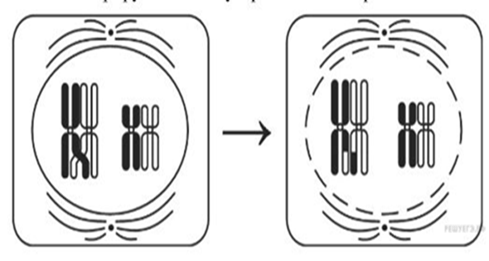 2. У человека ген нормального слуха (В) доминирует над геном глухоты и находится в аутосоме; ген цветовой слепоты (дальтонизма — d) рецессивиный и сцеплен с Х–хромосомой. В семье, где мать страдала глухотой, но имела нормальное цветовое зрение, а отец — с нормальным слухом (гомозиготен), дальтоник, родилась девочка-дальтоник с нормальным слухом. Составьте схему решения задачи. Определите генотипы родителей, дочери, возможные генотипы детей и вероятность в будущем рождения в этой семье детей-дальтоников с нормальным слухом и глухих.3.  В кариотипе яблони 34 хромосомы. Сколько хромосом и ДНК будет содержаться в яйцеклетке яблони, клетках эндосперма её семени и клетках листа? Из каких клеток образуются указанные клетки?Рассмотрено на заседании МО учителей естественно-научного циклапротокол от 20.10.2022 г. №2Утверждено приказом директора ГБОУ СОШ №2 «ОЦ» с. Большая Глушицаот 10.11.2022 г. №5911)оформленное ядро2)цитоплазму3)митохондрии4)плазматическую мембрану5)гликокаликс6)Рибосомы29.Выберите три признака из шести. выбранные цифры перенесите в бланк ответов.       Биологическая сущность мейоза состоит в:1) появлении новой последовательности нуклеотидов;2) образовании клеток с удвоенным числом хромосом;3) образовании гаплоидных клеток;4) рекомбинации участков негомологичных хромосом;5) новых комбинациях генов;6) появлении большего числа соматических клетокСТРОЕНИЕ И ЖИЗНЕДЕЯТЕЛЬНОСТЬЦАРСТВОПо способу питания в основном автотрофыИмеют вакуоли с клеточным сокомКлеточная стенка отсутствуетВ клетках имеются пластидыВ клетках отсутствуют хлоропластыПо способу питания преимущественно гетеротрофыА) РастенияБ) Животные